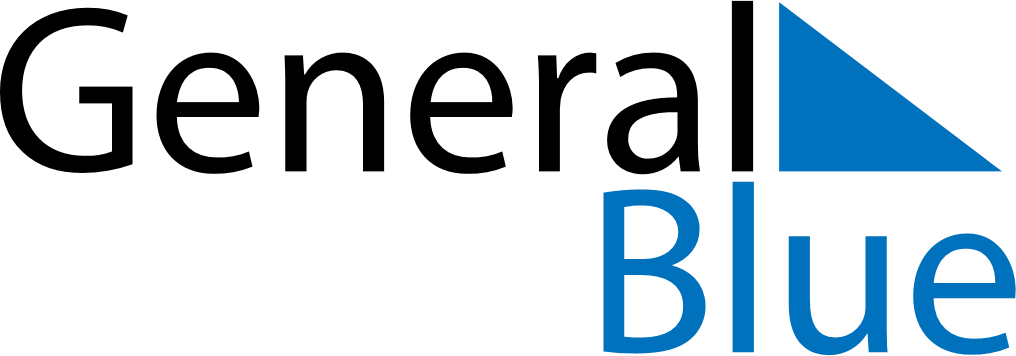 February 2023February 2023February 2023GrenadaGrenadaMondayTuesdayWednesdayThursdayFridaySaturdaySunday123456789101112Independence Day13141516171819202122232425262728